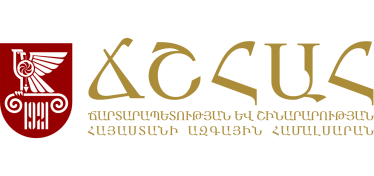 AGENDAof NUACA Erasmus+ Projects Info Day28 February, 2022Scientific Council Hall of NUACA (Room # 2339)TimeActivitySpeaker12:00-12:10Introduction word: of  «Erasmus+ projects significance for the education service provided by the NUACA»  Mr. Vardkes Edoyan, Vice Rector of International communication affairs12:10-12:30“Developing Interdisciplinary Postgraduate Programmes and Strengthening Research Networks in Geoinformation Technologies in Armenia and Kyrgyzstan” (GeoTAK) project (2021-2023)Mr. Varazdat Hovhannisyan, Head of Education Quality Assurance and Development Center12:30-12:35Q & A12:35-12:55"Development of a flexible, innovative and practical framework for Work-based Learning in higher education of Armenia and Russia" (FlexWBL) (2020-2022)Ms. Irina Vanyan, Head of Strategic Planning and quality assurance department12:55-13:00Q & A13:00-13:20“Capacity Building in Sustainability for Architectural Heritage” (SAH) (2021-2023)Ms. Emma Harutyunyan, Chair Head,Ms.Irina Vanyan13:20-13:25Q & A13:25-13:45“Transforming Architectural and Civil Engineering Education towards a Sustainable Model” (TACEESM) (2021-2023)Mr. Armen Shatvoryan, Dean of Architecture FacultyMs. Irina Vanyan13:45-13:50Q & A13:50-14:10“Promoting Academia-Industry Alliances for R&D through Collaborative and Open Innovation Platform” (All4R&D) (2018-2022)Ms. Gohar Avetisyan14:10-14:15Q & A14:15-14:25Closing wordMr. Vardkes Edoyan,Mr. Varazdat Hovhannisyan